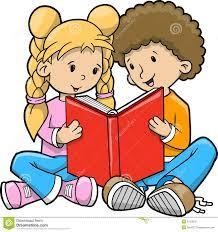 Ficha de Leitura - 5° anoNome:	Data: 	Apresentação da obraTítulo:		 Autor:		 Nome do ilustrador: 		                                                                                       Número de páginas: 	Qual? 	PersonagensPersonagem (ns) Principal (is):Personagens Secundários:Tempo(	) atual	(	) de outra época Como você sabe disso? Justifique sua resposta com base no texto.Ambiente da História(	) casa	(	) fazenda	(	) castelo	(	) escola	(	) cidade	(	) outro Qual?											_Escreva em poucas palavras como é esse lugar: Apreciação geral do leitorQuais palavras no texto você ainda não conhecia?  Breve resumo da obra:Gênero Literário(	) narrativo(	) narrativo descritivo(	)informativo(	) instrucional(	) conto clássico   	        (      )crônicasTema() aventura() suspense() romance() outro